РОССИЙСКАЯ      ФЕДЕРАЦИЯИРКУТСКАЯ ОБЛАСТЬ   ИРКУТСКИЙ РАЙОНУСТЬ-БАЛЕЙСКОЕ МУНИЦИПАЛЬНОЕ ОБРАЗОВАНИЕПротокол публичных слушаний01 ноября 2021  2021                                                                                   14:00Иркутская область, Иркутский район, д. Зорино-Быково, ул. Трактовая, д.2.Администрация Усть-Балейского муниципального образования.Повестка     дня:Внесение изменений и дополнений в Устав Усть-Балейского муниципального образованияПрисутствовали: Тирских В.В. – глава Усть-Балейского муниципального образования, Бутырский А.А. – заместитель главы Усть-Балейского муниципального образования, Барсукова Н.А.-ведущий специалист по общим вопросам Усть-Балейского муниципального образования, Алемовский А.С. – юрист администрации Усть-Балейского муниципального образования.Присутствовали депутаты:Белых Н.О., Верхозин О.И., Ржендинская Л.В., Букина Л.М., Пономарева С.В., Якутов А.В.Представители деревни Зорино-Быково: Маликова М.Г., Мурзаев В.И., Шейнман Н.И., Шейнман А.А., Маликов Э.В.Представители деревни Быкова:  Никитина В.И., Никитенко В.А.Представители села Еловка: Соколова Н.В,  Швец И.Н.Представители посёлка Усть-Балей:  Степанова С.В., Зверева Ю.И., Зверева Н.В., Всего присутствовало –    __21__  человек.Слушали: Главу Усть-Балейского МО Тирских В.В.,  пояснил,  что согласно решению думы Усть-Балейского МО от   30.09.2021 Г. № 51-187-2/дсп  «О проекте решения Думы Усть-Балейского муниципального образования «О внесении изменений и дополнений в Устав Усть-Балейского муниципального образования», в соответствии с пунктом 4 статьи 44 Федерального Закона от 06 октября 2003 года № 131-ФЗ «Об общих принципах организации местного самоуправления в Российской Федерации» ст. 41 Устава Усть-Балейского муниципального образования, принято решение о вынесении  вопроса внесение изменений и дополнений в Устав Усть-Балейского муниципального образования в соответствии с действующим законодательством на публичные слушания. Докладчик: Алемовский Александр Сергеевич юрист администрации Усть-Балейского муниципального образования, пояснил, что с учётом изменений и дополнений, внесённых в Федеральный закон от 06 октября . № 131-ФЗ «Об общих принципах организации местного самоуправления в Российской Федерации», необходимо внести изменения в Устав Усть-Балейского муниципального образования, в связи с тем, что устав Усть-Балейского муниципального образования в действующей редакции противоречит нормам законодательства РФ.До присутствующих доведены следующие изменения:1.1. Статья 5 Устава изложить в следующей редакции:«Статья 5. Система местного самоуправления Поселения1. Местное самоуправление в Поселении осуществляется населением:1) непосредственно путем- участия в местном референдуме, муниципальных выборах; - голосования по отзыву Главы Поселения, депутата Думы Поселения;- голосования по вопросам изменения границ Поселения, преобразования Поселения;- правотворческой инициативы граждан; - территориального общественного самоуправления;- публичных слушаний, собраний граждан, конференций граждан (собраний делегатов), опроса граждан, обращений в органы местного самоуправления; 2) через органы местного самоуправления Поселения.2. Органы местного самоуправления и органы государственной власти входят в единую систему публичной власти в Российской Федерации и осуществляют взаимодействие для наиболее эффективного решения задач в интересах населения, проживающего на соответствующей территории».1.2. Пункт 34 статьи 6 Устава изложить в следующей редакции:«34) участие в соответствии с федеральным законом в выполнении комплексных кадастровых работ».1.3. Пункт 7 части 2 статьи 30 Устава изложить в следующей редакции:«7) прекращения гражданства Российской Федерации либо гражданства иностранного государства - участника международного договора Российской Федерации, в соответствии с которым иностранный гражданин имеет право быть избранным в органы местного самоуправления, наличия гражданства (подданства) иностранного государства либо вида на жительство или иного документа, подтверждающего право на постоянное проживание на территории иностранного государства гражданина Российской Федерации либо иностранного гражданина, имеющего право на основании международного договора Российской Федерации быть избранным в органы местного самоуправления, если иное не предусмотрено международным договором Российской Федерации».1.4. Пункт 9 части 1 статьи 35 Устава изложить в следующей редакции«9) прекращения гражданства Российской Федерации либо гражданства иностранного государства - участника международного договора Российской Федерации, в соответствии с которым иностранный гражданин имеет право быть избранным в органы местного самоуправления, наличия гражданства (подданства) иностранного государства либо вида на жительство или иного документа, подтверждающего право на постоянное проживание на территории иностранного государства гражданина Российской Федерации либо иностранного гражданина, имеющего право на основании международного договора Российской Федерации быть избранным в органы местного самоуправления, если иное не предусмотрено международным договором Российской Федерации».2. В порядке, установленном Федеральным законом от 21.07.2005 года №97-ФЗ «О государственной регистрации Уставов муниципальных образований», предоставить муниципальный правовой акт о внесении изменений в Устав Усть-Балейского муниципального образования на государственную регистрацию в Управление Министерства юстиции Российской Федерации по Иркутской области в течение 15 дней.1.5. часть 1 статьи 46 Устава,  дополнить следующим содержаниемДля опубликования (обнародования) муниципальных правовых актов и соглашений органы местного самоуправления вправе также использовать периодическое печатное издание «Вестник Усть-Балейского муниципального образования»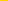 Выступил Бутырский А.А..Сообщил что в представленном проекте решения Думы Усть-Балейского муниципального образования не учтены  изменения Федерального закона от 31.07.2020 № 248-ФЗ «О государственном контроле (надзоре) и муниципальном контроле в Российской Федерации».Предложил  статью 8.1. Устава Усть-Балейского муниципального образования изложить в новой редакции,«Статья 8.1. Муниципальный контроль.1. Органы местного самоуправления Усть-Балейского муниципального образования организуют и осуществляют муниципальный контроль за соблюдением требований, установленных муниципальными правовыми актами, принятыми по вопросам местного значения, а в случаях, если соответствующие виды контроля отнесены федеральными законами к полномочиям органов местного самоуправления, также муниципальный контроль за соблюдением требований, установленных федеральными законами, законами Иркутской области.Муниципальный контроль подлежит осуществлению при наличии в границах Усть-Балейского муниципального образования объектов соответствующего вида контроля.2. Определение органов местного самоуправления Усть-Балейского муниципального образования, наделенных полномочиями по осуществлению муниципального контроля, установление их организационной структуры, полномочий, функций, порядка их деятельности и определение перечня должностных лиц указанных органов местного самоуправления и их полномочий осуществляются в соответствии с Положением о муниципальном контроле, утверждаемым Думой Усть-Балейского муниципального образования3. Организация и осуществление видов муниципального контроля регулируются Федеральным законом от 31 июля 2020 года № 248-ФЗ «О государственном контроле (надзоре) и муниципальном контроле в Российской Федерации».Тирских В.В. Предложил: принять внесение изменений и дополнений в Устав Усть-Балейского муниципального образования с учетом законов №96-ОЗ от 03.11.2016 г., № 392-ФЗ 15.12.2017 г..Голосовали:  «За»  - 21  человек«Против» - 0«Воздержались» - 0 Решили: Рекомендовать Думе Усть-Балейского муниципального образования принять решение «Утвердить внесение изменения и дополнения в Устав Усть-Балейского муниципального образования».Председатель                                                             Тирских В.В.          _________________Секретарь                                                                   Барсукова Н.А             ____________